Образовательная организация:  муниципальное казенное дошкольное образовательное учреждение Ордынского района Новосибирской области - Вагайцевский детский сад «Солнышко»«Семья за детство без опасности!» «Дорожная сказка»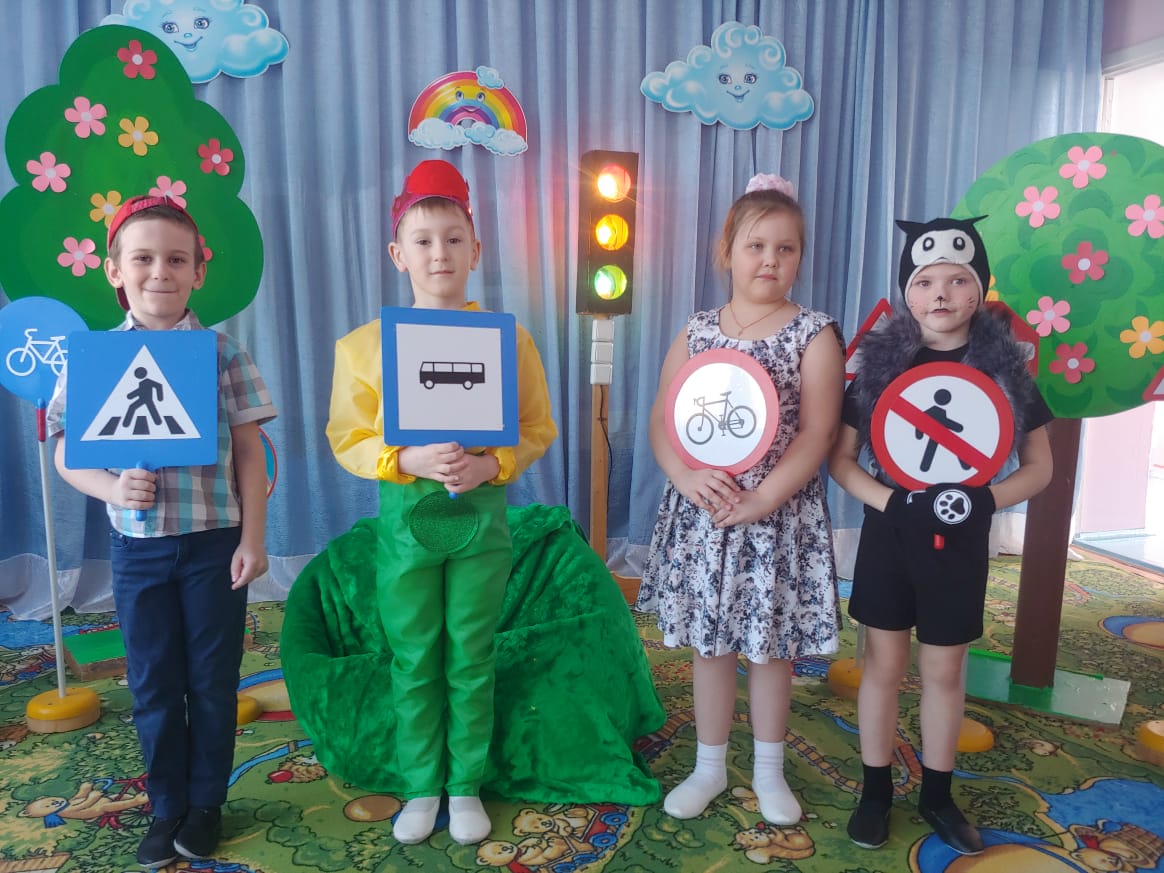 Мини-спектакль по ПДД: «Царство дорожных правил»Сценическая композиция и постановка:Музыкальный руководитель: Копылова Наталья СергеевнаСсылка на ролик  «Царство дорожных правил» https://disk.yandex.ru/i/Y7A9Y2JMF7PouwРоли исполняли:Царь Светофор – Завацкий Гриша, 6 летКот Учёный – Волков Макар, 6 летМальчик Илья – Лях Илья, 6 летДевочка Лиза – Мелькова Лиза, 7 летМини – спектакль по безопасности дорожного движения «Царство дорожных правил»Звучит музыка.  Входит царь-Светофор и садится на трон.Зина: (за кадром)В некотором царстве, дорожных правил государствеЖил – был мудрый царь Егор, по прозванью Светофор!Светофор давал советы, как дорогу перейти.Пешеходам в деле этом лучше друга не найти!
Царь-светофор: (Читает указ)По указу государства, должен каждый в моём царстве,Без всякого исключения, соблюдать правила движения!Служу народу день, и ночь, нет выходного дня,Глаза мои не знают сон, не устают мигать.

Включается звук «Авария»Царь-светофор: (возмущённо):  Кто нарушил? Как посмел?На сцену выбегает Илья. Весь взъерошенный.Илья:   Да я здесь перейти хотел.А тут машина налетела,Задавить меня хотела!Царь-светофор: Ты на красный свет бежалИ в аварию попал.Хорошо, что цел остался…Илья:  Лишь зубов не досчитался…Царь-светофор: (ехидно): И куда ж ты так спешил?Илья: Впереди автобус был. Я догнать его хотел…Царь-светофор:Различать ты должен ясно цвет Зелёный! Жёлтый! Красный!
     На сигналы погляди,  а потом переходи!
- Красный – стой! (делает запрещающий знак рукой)
- Жёлтый – жди! (делает рукой знак «Внимание!»)
- А зелёный – проходи! (делает рукой знак «Приглашение»)Илья (чешет затылок): Так вот для чего этот трёхглазый столб нужен.А я думал, что это светильник.Разноцветными огнямиНачал мне он вдруг мигать.Я подумал: «Дискотека»,На дороге стал плясать.(пританцовывает)Под музыку выходит Кот Ученый, пускает мыльные пузыри.Илья: Ой, А ты кто?Кот: Я ученик Светофорных наук – Кот!Илья: И ты очень хорошо знаешь правила дорожного движения?Кот: А зачем мне их знать? Я и без них прекрасно обхожусь!Царь- Светофор: Ну что же, сейчас проверим. Скажи, пожалуйста, как надо переходить улицу?Кот: (показывает)Как, как? На четырех лапах! Вовка смеется, пытается повторить.Светофор: Да хоть на двух, хоть на четырёх! Главное, что переходить дорогу можно только по «зебре»Кот: Так зебра только в жарких странах живет! А у нас в Сибири не водится!Кот и Вовка заливаются хохотом.Царь- Светофор: Да, действительно зебра полосатая в Африке живет и траву жуёт. Но ещё «зеброй» называется участок дороги, где пешеходам разрешается переходить улицу! Обозначается широкими линиями: белая полоса, чёрная полоса, опять белая и так далее. Слышится визг тормозов. Выкатывается мячик. Идёт Зина, громко плачет.Кот: Идёт Зина, громко плачет,Ведь она играла в мячик.Но, внезапно, визг резиныВсе нарушил планы Зины.Зина: Не дают мне поиграть - тут не так, и там не так.И всё время мне твердят про какой-то знак.Кто бы знал, что знаки эти нам с картинок говорят!Царь- Светофор:  Знаков дорожных на свете не мало!Все бы их выучить вам не мешало!Звучит музыка, все берут в руки знаки, танцуют. В конце танца читают стихи.Илья:  (Знак «Пешеходный переход»)Синий знак такого родаЗащищает пешехода.Переходим с другом вместеМы дорогу в этом месте!Кот:  (Знак «Движение пешеходов запрещено»)В дождь и в ясную погоду,
Здесь не ходят пешеходы.
Говорит им знак одно:
«Вам ходить запрещено!»Светофор:  (Знак «Место остановки автобуса, троллейбуса…»)В этом месте пешеход
Терпеливо транспорт ждет.
Он пешком устал шагать,
Хочет пассажиром стать!Зина:  (Знак «Движение на велосипедах запрещено»)Строго знак на всех глядит, он нам строго запретит,
Ехать на велосипедах и их родичах – мопедах!Царь: Сказка ложь – да в ней намёк!!Нарушителям – урок!Кот:Мы вас просим убедительно,Пешеходы будьте бдительны!
Вместе:Соблюдайте правила хождения,И дорожного движения!!!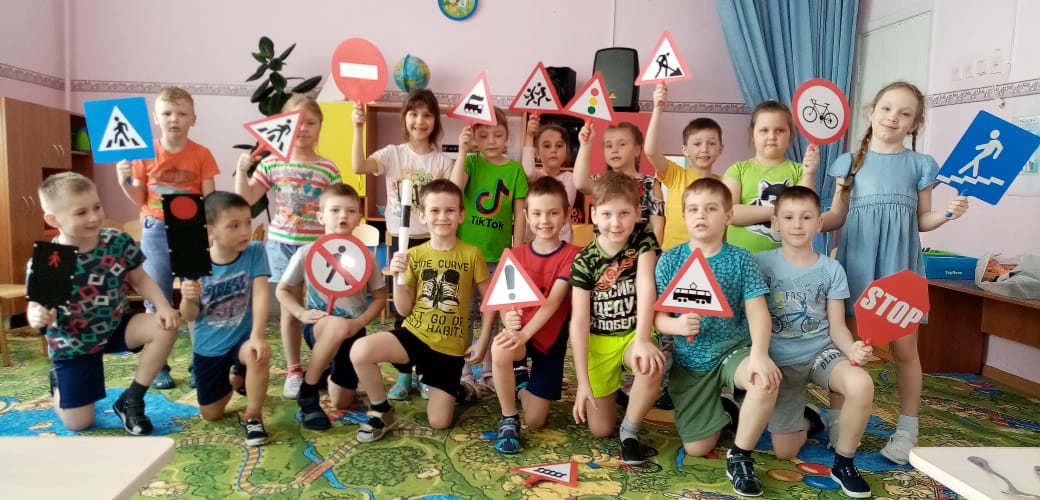 